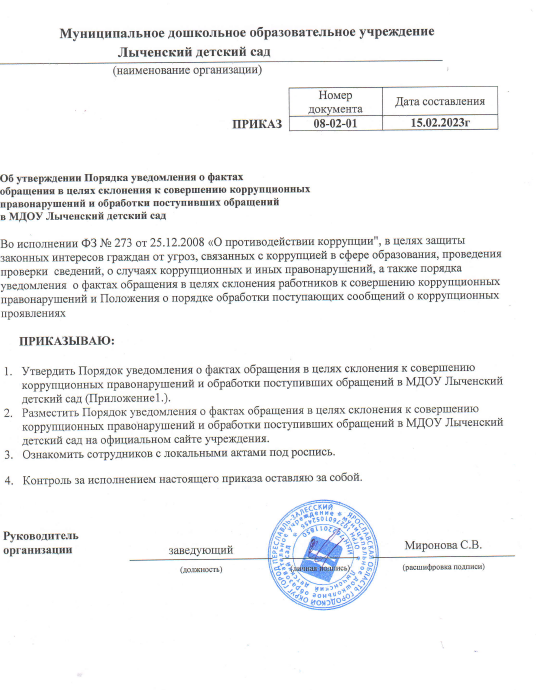  Приложение1К приказу № 08-02-01 от 15.02.2023гОб утверждении Порядка уведомления о фактах обращения в целях склонения к совершению коррупционных правонарушений и обработки поступивших обращений в МДОУ Лыченский детский садПорядок уведомления о фактахобращения в целях склонения к совершению коррупционныхправонарушений и обработки поступивших обращенийв МДОУ Лыченский детский сад1. Настоящий Порядок уведомления о фактах  обращения в целях склонения к совершению коррупционных  правонарушений и обработки поступивших обращений (далее – Порядок)в МДОУ Лыченский детский сад  разработан  в соответствии с частью 5 статьи 9 ФЗ № 273 от 25.12.2008 «О противодействии коррупции", в целях защиты законных интересов граждан от угроз, связанных с коррупцией в сфере образования, проведения проверки  сведений, о случаях коррупционных и иных правонарушений, и о Порядке обработки поступающих сообщений о коррупционных проявлениях,  который  определяет:- процедуру уведомления о ставших известными участникам образовательных отношений МДОУ Лыченского детского сада о  случаях коррупционных и иных правонарушений;- перечень сведений, содержащихся в уведомлении о фактах обращения в целях склонения к совершению коррупционных и иных правонарушений;- порядок регистрации уведомления;- порядок организации проверки сведений, содержащихся в уведомлении.2. Во всех случаях обращения к участнику образовательных отношений каких-либо лиц в целях склонения его к совершению коррупционных действий, участник обязан уведомить в тот же день (при невозможности уведомить в тот же день - на следующий день) о данных фактах обращения, по форме, указанной в Приложении №2  к настоящему Порядку. Непосредственно прием уведомлений осуществляет заведующий ДОУ, либо лицо его замещающее.3. Уведомление оформляется в письменном виде в двух экземплярах.Первый экземпляр уведомления участник образовательных отношений передает заведующемуДОУ,либо лицо его замещающему, второй экземпляр уведомления, заверенный работодателем, остается у участника образовательных отношений,  в качестве подтверждения факта представления уведомления.Прием уведомлений осуществляется следующими способами:- через почтовое сообщение;- с использованием факсимильной связи;- непосредственно от граждан, юридических лиц;- с использованием телеграфной связи;- с использованием телефонной связи;- с использованием электронной почты4. Регистрации и рассмотрению подлежат все поступившие обращения граждан июридических лиц, содержащие информацию о коррупционных проявлениях.     5. Для регистрации уведомлений о фактах обращений в целях склонения  к совершению коррупционных правонарушений заведующийДОУ, либо лицо его замещающее, ведет «Журнал учета уведомлений» о фактах обращений в целях склонения участников образовательных отношений МДОУ Лыченского детского сада к совершению коррупционных и иных правонарушений по форме согласно Приложению № 3 к настоящему Порядку, при этом указанный  Журнал должен быть пронумерован, прошнурован и скреплен подписьюзаведующим детским садом   и печатью.5.1. В Журнале указываются:- порядковый номер уведомления,- дата и время принятия уведомления,- фамилия и инициалы работника школы, обратившегося с уведомлением,- краткое содержание уведомления,- фамилия и инициалы специалиста, принявшего уведомление,- подпись специалиста, принявшего уведомление.На уведомлении ставится отметка о его поступлении, в котором указываются дата поступления и входящий номер.6. К перечню сведений, которые указываются в уведомлении, относятся:- фамилия, имя, отчество участника образовательных отношений- занимаемая должность (для работника ДОУ)- дата, время, место, обстоятельства, при которых произошло обращение к работнику детского сада в целях склонения его к совершению коррупционных и иных правонарушений- характер обращения- данные о лицах, обратившихся к участнику образовательных отношений в целях склонения к совершению коррупционных и иных правонарушений,- иные сведения, которые участник образовательных отношений считает необходимым сообщить по факту обращения в целях склонения его к совершению коррупционных иных правонарушений-дата представления уведомления- подпись заявителя.К уведомлению, при возможности, должны быть приложены все имеющиеся документы, подтверждающие обстоятельства обращения в целях склонения к совершению коррупционных и иных правонарушений.7. В течение трех рабочих дней заведующий, либо лицо его замещающее, рассматривает поступившее уведомление, принимает решение о проведении проверки содержащихся в нем сведений и определяет круг лиц и комплекс мероприятий для проведения данной проверки в форме письменного заключения.8.В случае поступления уведомления о коррупционном проявлении со стороны работникаДОУ заведующей ДОУ, либо лицо его заменяющего, в течение одних суток принимается решение о необходимости проведения служебного расследования.9. Основными целями проверки содержащихся в уведомлении сведений являются:- установление в действиях (бездействии), которые предлагается совершить работнику, признаков коррупционного правонарушения, уточнение фактических обстоятельств склонения и круга лиц, принимающих участие в склонении работника к совершению правонарушения;- своевременное определение и принятие мер профилактического характера, направленных на предупреждение коррупционного правонарушения, воспрепятствование вмешательству в деятельность работников, недопущение совершения ими противоправного деяния.10. Проверка осуществляется в срок, не превышающий 30 дней, с даты регистрации уведомления. Результаты проведенной проверки оформляются в виде заключения с приложением материалов проверки.11. При установлении в результате проверки обстоятельств, свидетельствующих о наличии признаков преступления или административного правонарушения, заведующий направляет копии уведомления и материалов проверки для рассмотрения в Управление образования Администрации городского округа г. Переславля-Залесского, органы прокуратуры или другие государственные органы.12. Уведомление, письменное заключение по результатам проверки, информация, поступившая из прокуратуры или других государственных органов по результатам рассмотрения уведомления, хранятся в делах дошкольного образовательного учреждения.Приложение №2к Порядку уведомления о фактах обращения в целях склонения к совершению коррупционных правонарушений и обработки поступивших обращений в МДОУ Лыченский детский садЗаведующему МДОУ Лыченскийдетский сад     Мироновой С.В._______________________________________________________________________________________Уведомление В соответствии со статьей 9 Федерального закона Российской Федерации от 25.12.2008 № 273-ФЗ «О противодействии коррупции» (далее - Закона) я,___________________________________________________________________________, (Ф.И.О.)Настоящим уведомляю об обращении ко мне ________________________________________________________________________________________________________________(дата, время, место)Гр.________________________________________________________________________(Ф.И.О.)В целях склонения меня к совершению коррупционных действий, а именно:___________________________________________________________________________(в произвольной форме изложить информацию об обстоятельствах обращения в целях склонения к совершению коррупционных действий)__________________________________________________________________________________________________________________________________________________________«______»______________20     г.__________________________(подпись)Уведомление зарегистрированоВ журнале регистрации«_______»______________20____Г.  №_______________________________________________(ф.И.О. должность ответственного лица) Приложение № 3к Порядку уведомления о фактах обращения в целях склонения к совершению коррупционных правонарушений и обработки поступивших обращений в МДОУ Лыченский детский сад.Журналрегистрации уведомлений о фактах обращения в целях склонения работника к совершению коррупционных правонарушенийМДОУ Лыченский детский сад Начат:  «____»_______20___ г.Окончен: «____» ________ 20__   г.  №УведомлениеУведомлениеФ.И.О. должность лица, уведомляющего о фактах склонения к совершению коррупционных правонарушенийКраткое содержание уведомленияФ.И.О. принявшего уведомлениеПодпись лица, принявшего уведомление№ДатаФ.И.О. должность лица, уведомляющего о фактах склонения к совершению коррупционных правонарушенийКраткое содержание уведомленияФ.И.О. принявшего уведомлениеПодпись лица, принявшего уведомление